Восток МаврикияКак и запад острова, восточное побережье Маврикия поражает разнообразием пейзажей: за роскошными тропическими лесами следуют бескрайние поля сахарного тростника и сельскохозяйственные угодья, скалистое побережье вдруг резко сменяет бесконечно прекрасный пляж, за которым снова «вырастают» впечатляющие скалы. На этом побережье Маврикия построено много шикарных отельных комплексов, которые пользуются большой популярностью у туристов.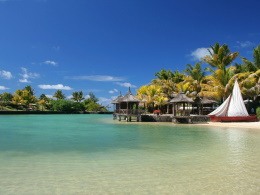 Мыс ФлакФлак (Centre de Flacq, «флак» по-голландски означает «деревня») – самый большой населенный пункт на востоке, один из деловых центров Маврикия, узловая торговая точка этой части острова. Это хорошее место для шоппинга, где можно приобрести одежду, драгоценности или сувениры. Здесь расположены шикарные, утопающие в зелени тропических садов отели с оборудованными площадками для игры в гольф, дайв-центрами, теннисными кортами, а также бескрайними площадями тропического парка.

Общественного пляжа нет – у великолепной лагуны только частные пляжи гостиничных комплексов. По средам и воскресеньям Флак превращается в ярмарку под открытым небом. Ярмарочные дни – очень яркое событие, собирающее большое число местных жителей. Здесь настоящее раздолье для любителей поторговаться. А неподалеку от рынка стоит здание Районного суда, – впечатляющий особняк, построенный ещё в 18 веке.
В четверти часа езды от Флака к центру острова находится самая большая на Маврикии сахарная фабрика (Fuel Sugar Estate).Олений островЖемчужиной восточного побережья Маврикия является «Олений остров» (Ile aux Cerfs) – великолепное место с отличными пляжами и прозрачной лагуной. Здесь практикуют различные виды спорта: парус, подводное плавание, водные лыжи. Олений остров давно уже превратился из кусочка нетронутой природы в обильно застроенный туристическими объектами курорт, однако при желании здесь всегда можно найти тихие, уединенные места. На острове есть бары, ресторан и различные магазины.Гранд РиверГранд Ривер (Grand River) – это река, русло которой обрамлено живописными ущельями. Спускаясь вниз вдоль реки можно увидеть красивые водопады. Это излюбленное место гостей, приезжающих с Оленьего острова.Бель МарМестечко Бэль Мар прославилось своим роскошным пляжем. Он представляет собой вытянутую дугой широкую белую песчаную полосу в обрамлении казуарий. Пляж очень спокойный и практически безлюдный в будние дни и весьма оживленный в выходные, когда маврикийцы устраивают традиционные семейные пикники. До курорта Бель Мар ходит автобус из столицы Маврикия – Порт-Луи.
Бель Мар очень популярен среди дайверов: при погружении здесь вы увидите акул, барракуд, кингфиш, тунцов и скатов.Львиная гораГлавной природной достопримечательностью восточного побережья Маврикия считается «Львиная гора» (Montagne-du-Lion) (480 м), ее очертания видны издалека. Прекрасный вид открывается перед теми, кто добирается до её вершины: зелень плантаций сахарного тростника в контрасте с сине-голубыми водами лагуны.Мыс ДьяволаКрасивый вид на лагуну открывается с мыса Дьявола (Pointe-du-Diable). По легенде, когда корабли приближались к этому месту, компасы переставали показывать верное направление и они сбивались с пути, – отсюда и произошло его название. На мысе сохранились пушки 18 века.